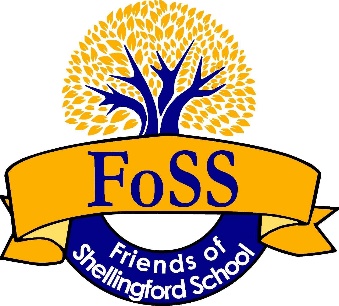 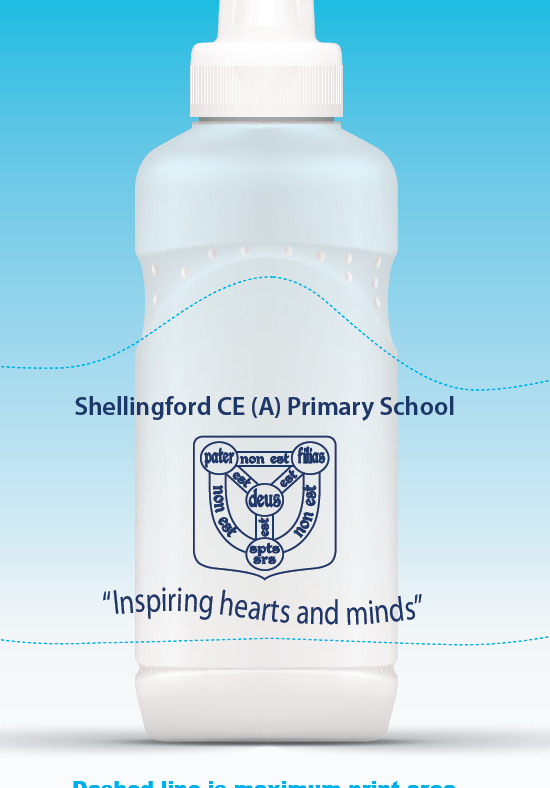 Our Non-spill sports cap water bottles with school logo are really sturdy and long lasting!They come with a lid, but spare lids are available to purchase separately.Water bottles are on sale throughout the year via the school office, FoSS Committee members and sometimes after school or during special events.If you would like to order them please speak to a Committee Member or fill in the form and e-mail it to: friendsofshellingfordschoolpta@gmail.comQuantity required1 bottle£3.002 bottles£5.001 lid£0.60Name of the child/childrenClassParent NameDateThere are different way to pay us – please put an X to indicate your choice:There are different way to pay us – please put an X to indicate your choice:There are different way to pay us – please put an X to indicate your choice:Bacs Payment to FoSS Account:Sort: 30-93-18Acc: 00710605Please make payment upon submitting your order. Once monies are received we will deliver your bottlesCashplease put the right amount in an envelope with your name and hand over when receiving the bottlesCheque made payable to: Friends of Shellingford Schoolplease place the cheque in an envelope with your name and hand over when receiving the bottles